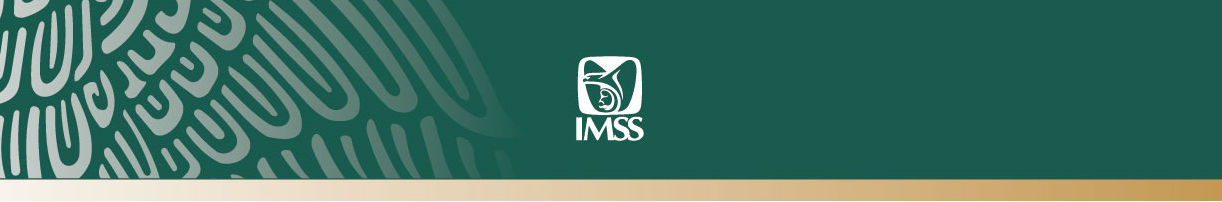 Ciudad de México a 15 de marzo de 2019.No. 059/2019.IMSS, COMPROMETIDO CON LA GRATUIDAD DE CONSULTASY MEDICAMENTOS: GERMÁN MARTÍNEZ CÁZARESEl Director General del Instituto acudió al Senado de la República a comparecer ante legisladores de las Comisiones de Salud y de Seguridad SocialExpuso a los legisladores los logros cumplidos a 100 días del inicio de su gestión y detalló avances del Plan IMSS: Bienestar para toda la vidaEl Director General del Instituto Mexicano del Seguro Social, Germán Martínez Cázares, dijo que el Instituto está comprometido con brindar atención médica y medicamentos gratuitos a través del programa IMSS-BIENESTAR, para lo cual se haría cargo de la federalización del gasto en salud que actualmente ejerce el Seguro Popular, en coordinación con los gobiernos de los estados y bajo las órdenes de la Secretaría de Salud.En comparecencia ante legisladores de las Comisiones unidas de Salud y de Seguridad Social del Senado de la República, indicó que el Instituto podría adoptar, si lo autoriza la Secretaría de Salud, algunos centros hospitalarios del Seguro Popular para que sean manejados por IMSS-BIENESTAR, sin detrimento a ninguna entidad del país y con una estrategia enfocada en la atención primaria de la salud.Informó que, actualmente, este programa da cobertura a más de 13 millones 120 mil personas sin acceso a servicios de salud en instituciones del sector y que viven en zonas marginadas o rurales; tiene presencia en 28 estados a falta de incorporar a Colima, Aguascalientes, Tabasco y Quintana Roo; cuenta con una red de 80 hospitales de segundo nivel, más de cuatro mil unidades médicas rurales, 24 mil trabajadores y 365 mil voluntarios.Explicó a los legisladores de los diversos logros cumplidos a 100 días del inicio de su gestión, tales como las Jornadas Quirúrgicas BIENESTAR en las que se realizaron 745 procedimientos quirúrgicos en Urología, Oftalmología y Ginecología Oncológica.Además, la construcción y equipamiento de cuatro Unidades Médicas Rurales en Chiapas, San Luis Potosí, Oaxaca e Hidalgo; la fecha definida para el inicio del Programa Piloto para la incorporación de las personas trabajadoras del hogar al Seguro Social, con personal capacitado y el desarrollo aplicativo para su afiliación.Indicó también que ya se brinda atención médica a becarios del Programa Jóvenes Construyendo el Futuro; el inicio de operación de cinco Unidades de Medicina Familiar en Baja California Sur, Veracruz, Coahuila, Aguascalientes y Querétaro; el diseño y pruebas del trámite en línea para identificar las incorporaciones que se realizan desde Estados Unidos a través del Seguro de Salud para mexicanos en el extranjero.El rediseño y reestructura del Instituto bajo lineamientos de austeridad y eficiencia del gasto, así como la creación de la Coordinación de Control y Cumplimiento, que permitirá monitorear permanentemente casos de corrupción, entre otros logros.Respecto al Plan IMSS: Bienestar para toda la vida, destacó que se avanza en la implementación de los principales objetivos, a fin de lograr un Seguro Social incluyente hacia el Sistema Único de Salud, preventivo e integral, cercano, sostenible y transparente, con calidad y evaluación continua e intersectorial.El Director General indicó que el Instituto atiende a más de 81 millones de mexicanos, entre el régimen ordinario y el programa IMSS-BIENESTAR; cuenta con una plantilla de más de 454 mil trabajadores, la mitad es personal médico y de enfermería, que en un día típico brinda más de 550 mil consultas, atiende mil 400 partos, más de cuatro mil intervenciones quirúrgicas, 53 mil urgencias y 815 mil análisis clínicos y de laboratorio.Agradeció a los legisladores la oportunidad con la que fue citado a comparecer, pues las sugerencias y compromisos que se deriven de este ejercicio, serán de gran utilidad para enriquecer y construir el Plan Nacional de Desarrollo, en la participación que al IMSS le corresponde.---ooo0oo—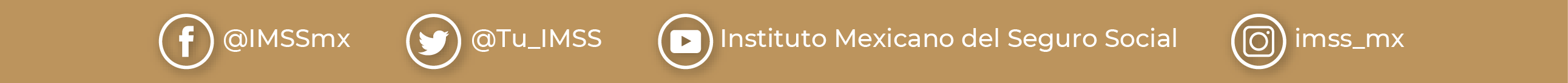 